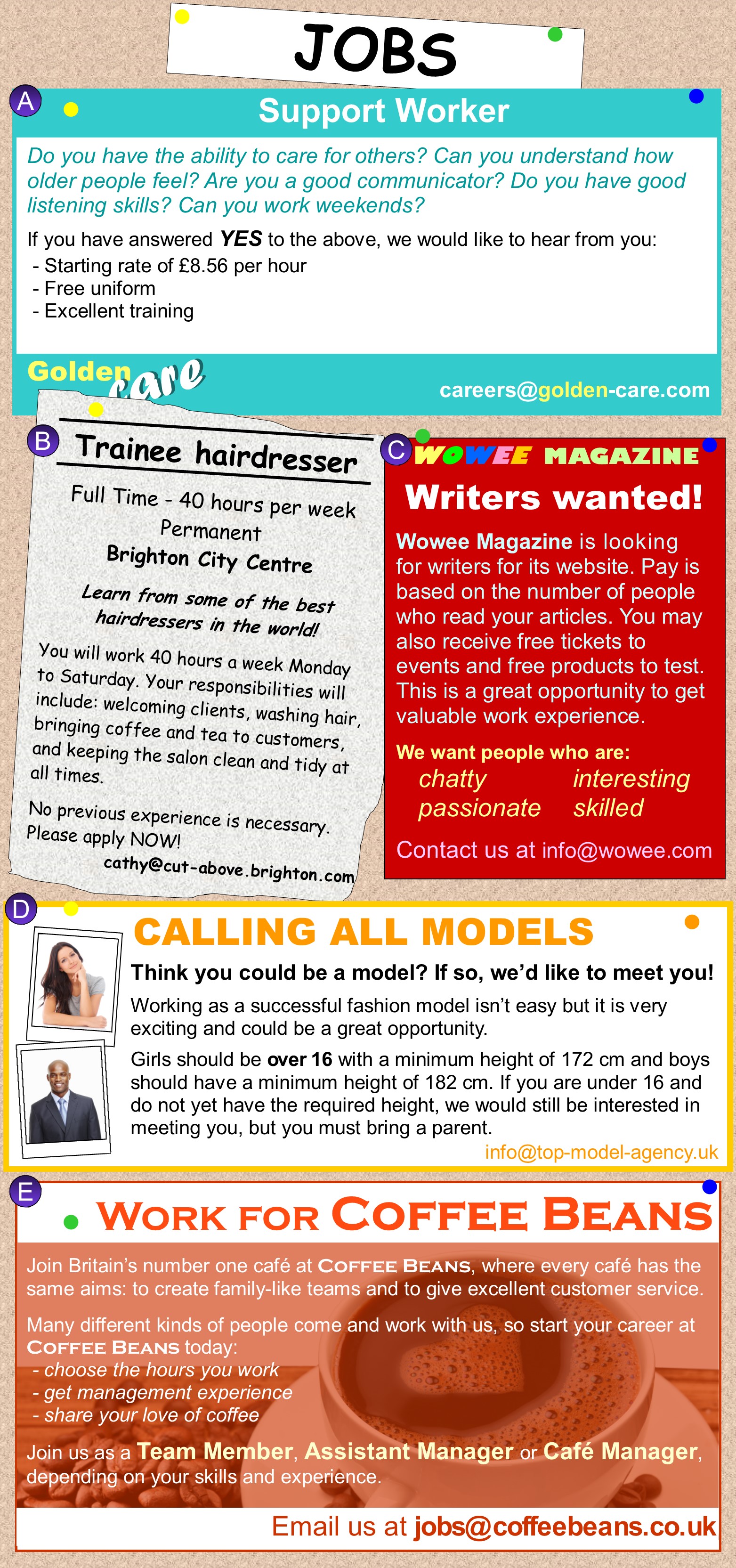 Worksheet Exercise A - Which job would be best for each person?Nina is studying English and has her own blog. She is a very sociable person, and is interested in music and fashion. Answer: Dave has just finished school and is looking for a full-time job. He is sociable, likes working with his hands and cares about his appearance. Answer: Dewei enjoys helping people. He wants to make a difference to other people's lives. He is looking for opportunities to learn new things that will help him in his career.Answer: Sarah is a student and she is looking for flexible, part-time work. She doesn't want to work in a restaurant or shop. She is tall, beautiful and has her own unique look.Answer: Sam is friendly and sociable. He has experience working in a restaurant and wants a job with more responsibility. He is studying part-time so he needs flexible working hours.Answer: Exercise B - ‘What information is included on a job posting?’ 1.2.3.4.5.AnswersExercise A - Which job would be best for each person?Nina is studying English and has her own blog. She is a very sociable person, and is interested in music and fashion. Answer: C WOWEE Magazine WriterDave has just finished school and is looking for a full-time job. He is sociable, likes working with his hands and cares about his appearance. Answer: B Trainee hairdresserDewei enjoys helping people. He wants to make a difference to other people's lives. He is looking for opportunities to learn new things that will help him in his career.Answer: A Support workerSarah is a student and she is looking for flexible, part-time work. She doesn't want to work in a restaurant or shop. She is tall, beautiful and has her own unique look.Answer: D ModelSam is friendly and sociable. He has experience working in a restaurant and wants a job with more responsibility. He is studying part-time so he needs flexible working hours.Answer: E Coffee Beans café workerExercise B - ‘What information is included on a job posting?’  Job title, Job location, main responsibility, contact, qualification, benefit, working hour, job description, company story etc양식의 맨 위A) Support Worker         B) Trainee hairdresser         C) WOWEE Magazine Writer D) Model                  E) Coffee Beans Café Worker A) Support Worker         B) Trainee hairdresser         C) WOWEE Magazine WriterD) Model                  E) Coffee Beans Café Worker 